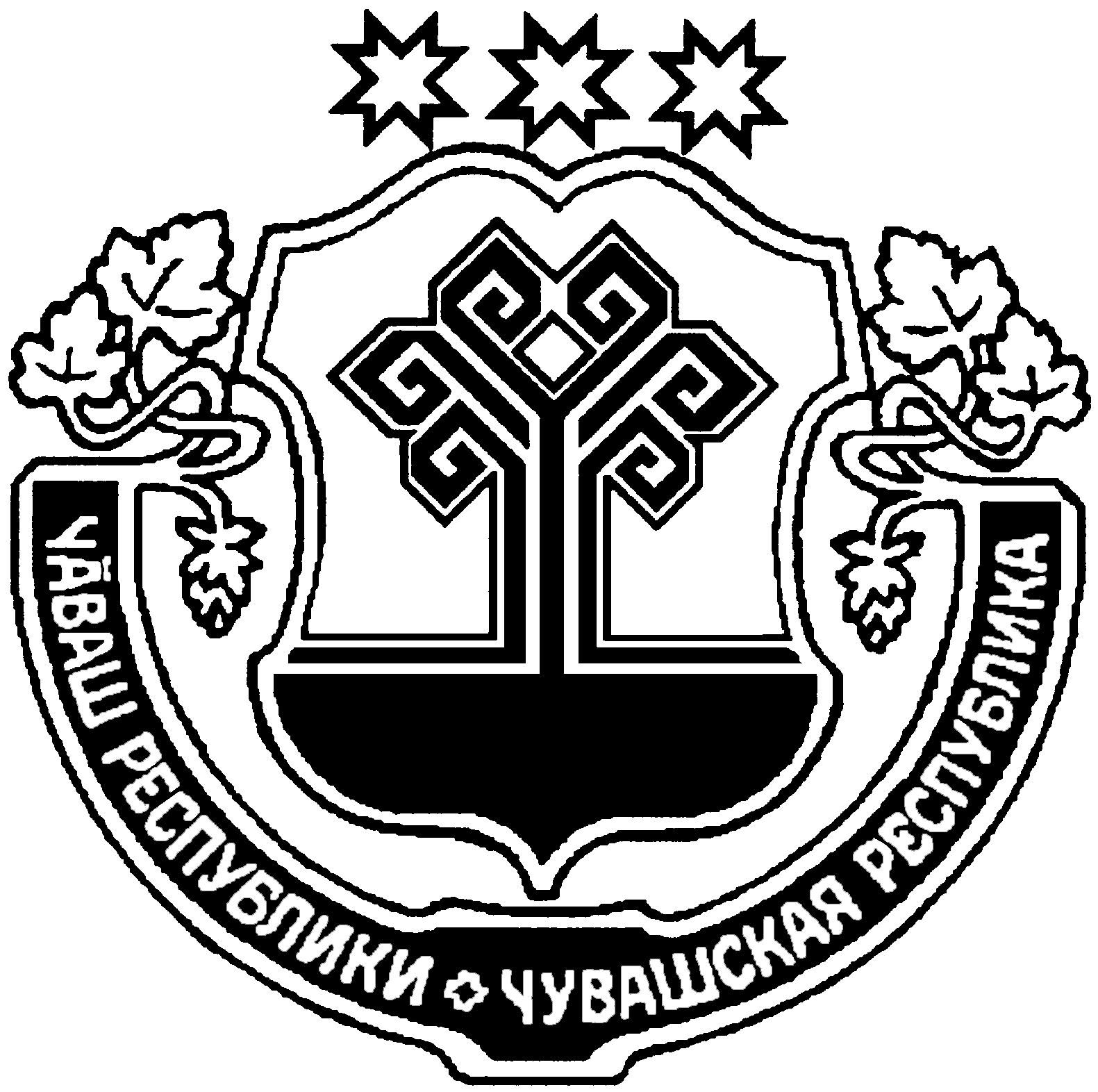 О внесении изменений в Порядок оценки налоговых расходов Яншихово-Норвашского сельского поселения Янтиковского района Чувашской РеспубликиВ соответствии с Бюджетным кодексом Российской Федерации, постановлением Правительства Российской Федерации от 22июня . № 796 «Об общих требованиях к оценке налоговых расходов субъектов Российской Федерации и муниципальных образований", администрация Яншихово-Норвашского сельского поселения Янтиковского района  п о с т а н о в л я е т :Внести изменение в Порядок оценки налоговых расходов Яншихово-Норвашского сельского поселения Янтиковского района Чувашской Республики (далее - Порядок), утвержденный постановлением администрации Яншихово-Норвашского сельского поселения от 22.10.2019 № 61, следующие изменения:подпункт «б» пункта 6 Порядка исключить.2.  Настоящее постановление вступает в силу со дня его официального опубликования.Глава Яншихово-Норвашского сельского поселения                                                                         Р.А. ЕгоровЧУВАШСКАЯ РЕСПУБЛИКАЯНТИКОВСКИЙ РАЙОНЧĂВАШ РЕСПУБЛИКИТĂВАЙ РАЙОНĚЧУВАШСКАЯ РЕСПУБЛИКАЯНТИКОВСКИЙ РАЙОНЕНĚШ НĂРВАШ ЯЛ ПОСЕЛЕНИЙĚН АДМИНИСТРАЦИЙĔЙЫШĂНУ 27 ноябрь  2020 ç. 56 №Енěш Нǎрваш ялěАДМИНИСТРАЦИЯ ЯНШИХОВО-НОРВАШСКОГО СЕЛЬСКОГО ПОСЕЛЕНИЯПОСТАНОВЛЕНИЕ          27  ноября  .  № 56село Яншихово-НорвашиЕНĚШ НĂРВАШ ЯЛ ПОСЕЛЕНИЙĚН АДМИНИСТРАЦИЙĔЙЫШĂНУ 27 ноябрь  2020 ç. 56 №Енěш Нǎрваш ялě